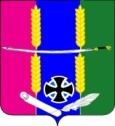 АДМИНИСТРАЦИЯ ВАСЮРИНСКОГО СЕЛЬСКОГО ПОСЕЛЕНИЯ ДИНСКОГО РАЙОНА ПОСТАНОВЛЕНИЕот 18.02.2022	                                                             			№ 39станица ВасюринскаяОб утверждении Порядка осуществления органами местного самоуправления муниципального образования Васюринское сельское поселение Динского района и (или) находящимися в их ведении казенными учреждениями бюджетных полномочий главных администраторов доходов бюджетов бюджетной системы Российской ФедерацииВ целях реализации статьи 160.1 Бюджетного кодекса Российской Федерации и совершенствования правового регулирования вопросов осуществления органами местного самоуправления муниципального образования Васюринское сельское поселение Динского района бюджетных полномочий главных администраторов доходов бюджетов бюджетной системы Российской Федерации постановляю:1. Утвердить Порядок осуществления органами местного самоуправления муниципального образования Васюринское сельское поселение Динского района и (или) находящимися в их ведении казенными учреждениями бюджетных полномочий главных администраторов доходов бюджетов бюджетной системы Российской Федерации согласно приложения.2. Общему отделу администрации Васюринского сельского поселения (Дзыбова) обнародовать настоящее постановление и разместить на официальном сайте Васюринского сельского поселения в информационно-телекоммуникационной сети «Интернет».3. Контроль за выполнением настоящего постановления оставляю за собой.4. Настоящее постановление вступает в силу после его официального обнародования.Глава Васюринского сельского поселения                                                                                   Д.А. ПозовУТВЕРЖДЕНпостановлением администрации Васюринского сельского поселения от 18.02.2022 № 39ПОРЯДОКосуществления органами местного самоуправлениямуниципального образования Васюринское сельское поселение Динского района и (или) находящимися в их ведении казенными учреждениями бюджетных полномочий главных администраторов доходов бюджетов бюджетной системы Российской Федерации1. Порядок осуществления органами местного самоуправления муниципального образования Васюринское сельское поселение Динского района и (или) находящимися в их ведении казенными учреждениями бюджетных полномочий главных администраторов доходов бюджетов бюджетной системы Российской Федерации (далее - Порядок) разработан в соответствии с Бюджетным кодексом Российской Федерации, приказом Министерства финансов Российской Федерации от 5 сентября 2008 года № 92н «Об утверждении Порядка учета Федеральным казначейством поступлений в бюджетную систему Российской Федерации и их распределения между бюджетами бюджетной системы Российской Федерации», приказом Федерального казначейства от 7 октября 2008 года № 7н «О порядке открытия и ведения лицевых счетов Федеральным казначейством и его территориальными органами».2. Настоящий Порядок регулирует отношения по осуществлению бюджетных полномочий главными администраторами доходов бюджетов бюджетной системы Российской Федерации, являющимися органом местного самоуправления муниципального образования Васюринское сельское поселение Динского района (далее - главные администраторы).3. В рамках настоящего Порядка в соответствии с Бюджетным кодексом Российской Федерации главные администраторы обладают следующими бюджетными полномочиями:1) формируют и представляют в министерство финансов Краснодарского края и органы, организующие исполнение местных бюджетов (далее - финансовые органы), следующие документы:прогноз поступления доходов соответствующих бюджетов;сведения, необходимые для составления проекта соответствующего бюджета;сведения, необходимые для составления и ведения кассового плана;аналитические материалы по исполнению бюджета в части доходов соответствующего бюджета;сведения, необходимые для внесения изменений в закон (решение) о бюджете в части закрепленных доходов.Форма и сроки представления документов по формированию и исполнению местных бюджетов устанавливаются соответствующими финансовыми органами по согласованию с главными администраторами;2) формируют и представляют в финансовые органы бюджетную отчетность по операциям администрирования поступлений в бюджет по формам, которые установлены законодательством Российской Федерации, нормативными правовыми актами Министерства финансов Российской Федерации;3) исполняют в случае необходимости полномочия администратора;4) осуществляют иные бюджетные полномочия, установленные Бюджетным кодексом Российской Федерации и иными нормативными правовыми актами, регулирующими бюджетные правоотношения.4. Главные администраторы не позднее 15 дней до начала очередного финансового года утверждают и доводят до подведомственных им администраторов (при их наличии) правовой акт, наделяющий их полномочиями администратора и определяющий порядок осуществления ими бюджетных полномочий администратора, который должен содержать следующие положения:1) закрепление источников доходов бюджетов за подведомственными администраторами с указанием нормативных правовых актов Российской Федерации и Краснодарского края, являющихся основанием для администрирования данного вида платежа. При формировании источников доходов необходимо отразить особенности, связанные с их детализацией по кодам подвидов доходов бюджетов бюджетной системы Российской Федерации на очередной финансовый год в соответствии с нормативными правовыми актами Краснодарского края, муниципальными правовыми актами;2) наделение подведомственных администраторов в отношении закрепленных за ними источников доходов бюджетов бюджетной системы Российской Федерации следующими бюджетными полномочиями:начисление, учет и контроль за правильностью исчисления, полнотой и своевременностью осуществления платежей в бюджет, пеней и штрафов по ним;взыскание задолженности по платежам в бюджет, пеней и штрафов;принятие решений о возврате излишне уплаченных (взысканных) платежей в бюджет, пеней и штрафов, а также процентов за несвоевременное осуществление такого возврата и процентов, начисленных на излишне взысканные суммы, и представление в Управление Федерального казначейства по Краснодарскому краю (далее - УФК) поручений для осуществления возврата в порядке, установленном Министерством финансов Российской Федерации;принятие решений о зачете (уточнении) платежей в бюджеты бюджетной системы Российской Федерации и представление соответствующего уведомления в УФК;предоставление информации, необходимой для уплаты денежных средств физическими и юридическими лицами за государственные и муниципальные услуги, а также иных платежей, являющихся источниками формирования доходов бюджетов бюджетной системы Российской Федерации, в государственную информационную систему о государственных и муниципальных платежах в соответствии с Федеральным законом от 27 июля 2010 года № 210-ФЗ «Об организации предоставления государственных и муниципальных услуг»;3) определение порядка заполнения (составления) и отражения в бюджетном учете первичных документов по администрируемым доходам бюджетов или указание нормативных правовых актов Российской Федерации, регулирующих данные вопросы;4) определение порядка и сроков сверки данных бюджетного учета администрируемых доходов бюджетов в соответствии с нормативными правовыми актами Российской Федерации;5) определение порядка действий администраторов при уточнении невыясненных поступлений в соответствии с нормативными правовыми актами Российской Федерации и Краснодарского края, в том числе нормативными правовыми актами Министерства финансов Российской Федерации и нормативными актами финансовых органов;6) определение порядка действий администраторов при принудительном взыскании с плательщика платежей в бюджет, пеней и штрафов по ним через судебные органы или через судебных приставов в случаях, предусмотренных законодательством Российской Федерации (в том числе определение перечня необходимой для заполнения платежного документа информации, которую необходимо довести до суда (мирового судьи) и (или) судебного пристава-исполнителя в соответствии с нормативными правовыми актами Российской Федерации);7) определение порядка действий администраторов при возврате излишне уплаченных (взысканных) платежей в бюджет, пеней и штрафов, а также процентов за несвоевременное осуществление такого возврата и процентов, начисленных на излишне взысканные суммы;8) определение порядка и случаев представления администраторами ему сведений и бюджетной отчетности, необходимых для осуществления полномочий главного администратора;9) методику расчета прогнозных значений доходных источников;10) иные положения, необходимые для реализации полномочий администратора.5. При отсутствии подведомственных администраторов главные администраторы принимают правовой акт об утверждении порядка осуществления ими полномочий администратора, который должен содержать следующие положения:1) определение порядка заполнения (составления) и отражения в бюджетном учете первичных документов по администрируемым доходам бюджетов или указание нормативных правовых актов Российской Федерации, регулирующих данные вопросы;2) определение порядка и сроков сверки данных бюджетного учета администрируемых доходов бюджетов в соответствии с нормативными правовыми актами Российской Федерации;3) определение порядка действий при уточнении невыясненных поступлений в соответствии с нормативными правовыми актами Российской Федерации и Краснодарского края, в том числе нормативными правовыми актами Министерства финансов Российской Федерации и нормативными актами финансовых органов;4) определение порядка действий при принудительном взыскании с плательщика платежей в бюджет, пеней и штрафов по ним через судебные органы или через судебных приставов в случаях, предусмотренных законодательством Российской Федерации (в том числе определение перечня необходимой для заполнения платежного документа информации, которую необходимо довести до суда (мирового судьи) и (или) судебного пристава-исполнителя в соответствии с нормативными правовыми актами Российской Федерации);5) определение порядка действий при возврате излишне уплаченных (взысканных) платежей в бюджет, пеней и штрафов, а также процентов за несвоевременное осуществление такого возврата и процентов, начисленных на излишне взысканные суммы;6) методику расчета прогнозных значений доходных источников;7) перечень источников доходов бюджета, полномочия по администрированию которых они осуществляют, с указанием нормативных правовых актов Российской Федерации и Краснодарского края, являющихся основанием для администрирования данного вида платежа;8) иные положения, необходимые для реализации полномочий администратора.6. Главные администраторы в течение 3 рабочих дней после вступления в силу правовых актов, указанных в пунктах 4 и 5 настоящего Порядка, доводят их до финансовых органов.В случае изменения полномочий и (или) функций главных администраторов по администрированию соответствующих видов доходов, главный администратор в 3-дневный срок доводит данную информацию до финансовых органов.7. Администрирование доходов бюджета, относящихся к периоду исполнения функций администрирования по доходному источнику иным органом государственной власти Краснодарского края, осуществляется вновь утвержденным главным администратором (администратором), в том числе в части возврата плательщикам излишне уплаченных (взысканных) сумм.8. Главные администраторы до начала очередного финансового года обеспечивают заключение с УФК договоров (соглашений) об обмене электронными документами.9. Главные администраторы до начала очередного финансового года доводят до плательщиков сведения о реквизитах счетов и информацию о заполнении расчетных документов путем размещения указанных данных на официальном сайте в сети «Интернет».Начальник финансового отделаадминистрации Васюринскогосельского поселения								А.В. Плешань